Stagione Sportiva 2022/2023Comunicato Ufficiale N° 239 del 16/05/2023SOMMARIOSOMMARIO	1COMUNICAZIONI DELLA F.I.G.C.	1COMUNICAZIONI DELLA L.N.D.	1COMUNICAZIONI DEL COMITATO REGIONALE	1Modifiche al programma gare del 14/05/2023	5NOTIZIE SU ATTIVITÀ AGONISTICA	5PROGRAMMA GARE	21COMUNICAZIONI DELLA F.I.G.C.COMUNICAZIONI DELLA L.N.D.C.U. n. 343 del 15.05.2023 L.N.D.Si pubblica in allegato il CU in epigrafe inerente lo svolgimento della Fase Nazionale del Campionato Juniores.2022/2023COMUNICAZIONI DEL COMITATO REGIONALE“FUORI QUOTA” STAGIONE SPORTIVA 2023/2024PrecisazioneCon riferimento a quanto riportato nel CU n. 327 del 26.04.2023 della L.N.D., relativamente all’impiego dei c.d. “fuori quota” nei Campionati di Eccellenza e Promozione della stagione sportiva 2023/2024, il Consiglio Direttivo del Comitato Regionale Marche, nella riunione del 05.05.2023, ha deciso di uniformarsi a quanto previsto nel predetto CU della L.N.D. e che, pertanto, in entrambi i succitati campionati, vigerà l’obbligo di utilizzare un calciatore nato dal 01.01.2003 ed uno nato dal 01.01.2004 nel rispetto del disposto di cui al citato CU n. 327 del 26.04.2023.GARE DI PLAY OFF E PLAY OUTDATE EFFETTUAZIONE GARE PLAY OFF E PLAY OUTNel CU n. 189 del 22.03.2023 veniva genericamente indicata la domenica come data di effettuazione delle gare di play off e play out, ma concretamente le gare verranno programmate, sempre all’orario ufficiale, nella giornata in cui la società ospitante ha disputato le gare durante la stagione.Diversa determinazione deve essere concordata con le consuete modalità dalle Società interessate. Si precisa infine che in caso di concomitanza sullo stesso campo o altro, ove non venisse raggiunto l’accordo fra le parti, sarà il Comitato Regionale Marche, con decisione inappellabile, a fissare data ed orario degli incontri.Disciplina sportivaSi evidenzia che le ammonizioni che saranno inflitte nelle gare di play off e play out non sono cumulabili con quelle precedentemente irrogate nel corso delle precedenti gare di campionato.Si precisa comunque che nella gare di play off e play out dovranno trovare esecuzione le sanzioni di squalifica o inbizioni a qualsiasi titolo inflitte e non ancora scontate,.Si ricorda che per le gare di play off e play out i tesserati incorreranno in una giornata di squalifica ogni due ammonizioni inflitte dall’Organo di Giustizia sportiva.Sostituzione calciatoriSi ricorda che nel corso di tutte le gare di play off e play out è consentita, in qualsiasi momento la sostituzione di cinque calciatori indipendentemente dal ruolo ricoperto. Arbitraggio gare play off e play outIn tutte le gare in oggetto sarà presente la terna abitraleFINALI TITOLI REGIONALICAMPIONATO DI PRIMA CATEGORIAFinale – Sabato 20.05.2023 ore 16,30CASTELFRETTESE – RAPAGNANO (Comunale “Fioretti” di Castelferretti)Modalità effettuazione garaGara con incontro unico: si disputeranno due tempi regolamentari di  ciascuno; in caso di parità si procederà a battere i tiri di rigore in conformità all’art. 7 del Regolamento di Giuoco. Efficacia provvedimenti disciplinariSi informa che per tutte le gare inerenti le finali per l’aggiudicazione dei titoli regionali le precedenti ammonizioni si azzerano ed ogni due ammonizioni scatta una giornata di squalifica..CAMPIONATO DI SECONDA CATEGORIASemifinali – Sabato 20.05.2023 – ore 16,305) PEGLIO – VINCENTE PIETRALACROCE 73/BORGHETTO (Comunale di Peglio – Via S. Donnino)6) REAL ELPIDIENSE CALCIO – S.CLAUDIO (Campo Com. “Montevidoni” di S.Elpidio a Mare – Via Ionzo)Finale – Sabato 27.05.2023 ore 16,30Vincente gara 6/Vincente gara 5			(Campo vincente gara 6)Modalità effettuazione gareGare con incontro unico): si disputeranno due tempi regolamentari di  ciascuno; in caso di parità si procederà a battere i tiri di rigore in conformità all’art. 7 del Regolamento di Giuoco. Efficacia provvedimenti disciplinariSi informa che per tutte le gare inerenti le finali per l’aggiudicazione dei titoli regionali le precedenti ammonizioni si azzerano ed ogni due ammonizioni scatta una giornata di squalifica..AUTORIZZAZIONE TORNEIIl Comitato Regionale Marche ha autorizzato l’effettuazione dei sottonotati Tornei organizzati dalle Società sportive, approvandone i regolamenti:TORNEI S.G.S.Denominazione Torneo: 	12° TORNEO “CITTA’ DI JESI – MEMORIAL GIANNI TANTUCCI”Periodo di svolgimento:	30.05 – 30.06.2023Categoria:	Under 16Carattere 	RegionaleOrganizzazione:	U.S. JUNIORJESINA LIBERTAS ASDDenominazione Torneo: 	12° TORNEO “CITTA’ DI JESI – MEMORIAL MASSIMO CIAVATTINI”Periodo di svolgimento:	30.05 – 30.06.2023Categoria:	Under 14Carattere 	RegionaleOrganizzazione:	U.S. JUNIORJESINA LIBERTAS ASDCOMUNICAZIONI DEL SETTORE GIOVANILE E SCOLASTICOUNDER 15 FEMMINILE 2022/2023In relazione a quanto stabilito dal Regolamento del Campionato, in particolare a quanto riportato nell’ART. 3 e cioè:Formula del campionato:“Le Società che non si qualificheranno alla Fase Interregionale proseguiranno l’attività disputando la seconda fase del Campionato a livello Regionale fino a determinarne la vincente”Si stabilisce a tal fine che le prime classificate dei Gironi Regionali, disputeranno la gara di finale in campo neutro come segue:Domenica 4 Giugno 2023 – Ore 17,00Campo sportivo "Pelloni" di Porto San Giorgio via Marche (erba sintetica)in caso di parità al termine dei tempi regolamentari si procederà a battere i tiri di rigore in conformità all’art. 7 del Regolamento di Giuoco. GRASSROOTS CHALLENGE FESTIVALE REGIONALE 2023 SOCIETA’ CALCIO A 5 - Sabato 27 maggio 2023, alle ore 16.00 si svolgerà  ad Ancona presso l’impianto sportivo Palamassimo “GALEAZZI” - Via Madre Teresa di Calcutta  la festa Regionale del “Grassroots Futsal Challenge”  riservato ai Club Giovanili di 2° e 3° Livello  di  Calcio a 5.Alla manifestazione parteciperanno le seguenti Società:   DELEGAZIONE DI PESARO 	BULDOG TNT LUCREZIA C5 CARTOCETODELEGAZIONE DI PESARO		ASD AMICI DEL CENTRO SOCIO SPORTIVO C 5DELEGAZIONE DI ANCONA 	ASD ACLI MANTOVANI C 5		 Il ritrovo per le Società partecipanti è previsto alle ore 15.30 presso il citato l’impianto sportivo Palamassimo “GALEAZZI” Le società dovranno provvedere in proprio alla parte logistica–organizzativa)La Società vincitrice della Festa Regionale rappresenterà la nostra Regione alla festa Grassroots Festival Nazionale programmata per il 17/18 di giugno p.v. presso il CTF “Luigi Ridolfi” di Coverciano. Modifiche al programma gare del 21/05/2023CAMPIONATO UNDER 17 FEMMINILE II FASEVisti gli accordi societari la gara ACCADEMIA GRANATA L.E./ANCONA RESPECT 2001 del 20.05.2023 è posticipata a mercoledì 24.05.2023 ore 18,00Visti gli accordi societari la gara TERAMO CALCIO/ASCOLI CALCIO 1898 FC SPA è posticipata a mercoledì 24.05.2023 ore 17,00CAMPIONATO UNDER 15 FEMMINILE II FASE  Visti gli accordi societari la gara NUOVA SIROLESE/ACCADEMIA GRANATA L.E. del 20.05.2023 è posticipata a domenica 21.05.2023 ore 10.00Visti gli accordi societari la gara TERAMO CALCIO/VALDICHIENTI PONTE del 19.05.2023 inizia ore 17,30.Le ammende irrogate con il presente comunicato dovranno pervenire a questo Comitato entro e non oltre il 19/05/2023.Pubblicato in Ancona ed affisso all’albo del C.R. M. il 09/05/2023.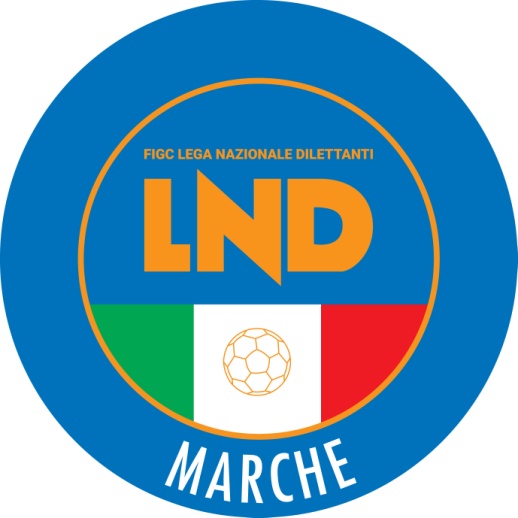 Federazione Italiana Giuoco CalcioLega Nazionale DilettantiCOMITATO REGIONALE MARCHEVia Schiavoni, snc - 60131 ANCONACENTRALINO: 071 285601 - FAX: 071 28560403sito internet: www.figcmarche.it                         e-mail: crlnd.marche01@figc.itpec: marche@pec.figcmarche.it  Il Segretario(Angelo Castellana)Il Presidente(Ivo Panichi)